参考答案四年级英语（下）Unit 1 My school Part A周练卷I~IV 略V. 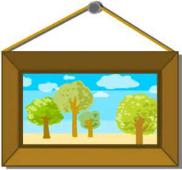 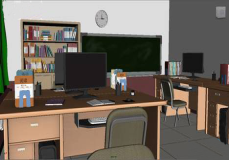 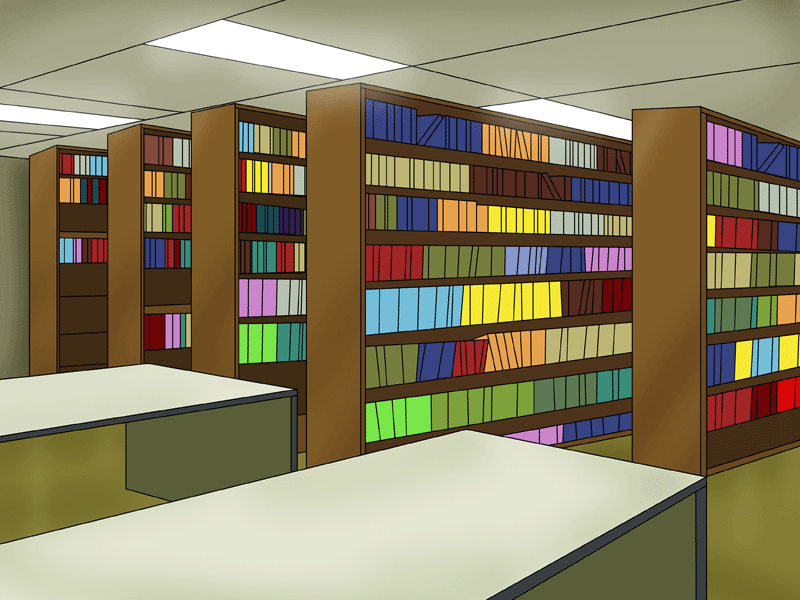 pictureteachers’ officegarden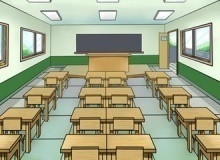 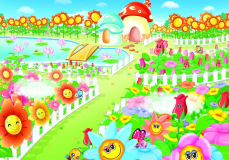 libraryclassroomVI. 1. C   		2. A   		3. B    				4. C   		5. A VII. 1. school   	2. library   	3. teachers’ office   	4. first floor; second floorVIII. 1. B   		2. B   		3. A   				4. C   		5. BIX. 1. b; a; c; e    2. dX. 1. B   		2. B   		3. A    				4. A   		5. BXI. 1. ×   		2. √   		3. √   				4. ×   		5. ×四年级英语（下）Unit 1 My school Part B周练卷I~IV 略V. number, after, teacher, dinner, fatherVI. 1. C   		2. C   		3. A   				4. B   		5. C   6. B   			7. C   		8. A   				9. A   		10. BVII. This is; second floor; That is; next to; computer roomVIII. 1. B   		2. A   		3. C   				4. E   		5. D  （书写略）IX. 1. C   		2. A   		3. E   				4. D   		5. BX. 1. A   		2. C   		3. B   				4. B   		5. C四年级英语（下）Unit 2 What time is it? Part A周练卷I~IV 略V. 1. A   		2. C   			3. C   			4. B   		5. CVI. 1. classroom	2. English class  	3. playground   	4. lunch   	5. music roomVII. 1. B   		2. B   			3. C   			4. A   		5. A   6. C   			7. A   			8. B   			9. B   		10. AVIII. 1. C   		2. B   			3. E   			4. D   		5. AIX. 1. —What time is it?—It’s 6 o’clock. It’s time for dinner.2. —What time is it?—It’s 10 o’clock. It’s time for PE class.X. 1. B   		2. A   			3. C   			4. C   		5. B四年级英语（下）Unit 2 What time is it? Part B周练卷I~IV 略V. 1. under, computer, mother, ruler, water, hamburger2. birth, bird, hurt, girlVI. 1. C   		2. B   			3. B   			4. C   		5. CVII. 1. A   		2. C   			3. B   			4. B   		5. C   6. B   			7. B   			8. A   			9. B   		10. AVIII. 1. C   		2. D   			3. B   			4. AIX. 1. It’s 6:25. It’s time to get up.2. It’s 4:00. It’s time to go home.3. It’s 9:00. It’s time to go to bed.X. 1. A   		2. B   			3. B   			4. A   		5. B四年级英语（下）Unit 3 Weather Part A周练卷I~IV 略V. 1. cold   		2. hot   			3. cool   		4. warm; T-shirtVI. 1. B   		2. C   			3. B   			4. B   		5. B   6. A   			7. C   			8. B   			9. B    		10. AVII. 1. B   		2. A   			3. D   			4. E   		5. CVIII. 5—2—4—3—1IX. 1. ×   		2. √   			3. ×   			4. ×   		5. √四年级英语（下）Unit 3 Weather Part B周练卷I~IV 略V. 1. ball, wall, small, tall, all2. card, farmer, far, cartoon, starVI. 1. A   		2. A   			3. B   			4. B   		5. AVII. 1. windy   	2. snowy   		3. sunny   		4. rainy   	5. cloudy（书写略）VIII. 1. B   		2. A   			3. B   			4. C   		5. A   6. A   			7. B   			8. A   			9. B   		10. CIX. 1. It’s snowy in Harbin.2. Yes, you can.3. No, it isn’t.4. It’s cool and windy today./It’s windy today./It’s cool today.5. No, you can’t.（书写略）X. 1. ×   		2. ×   			3. √   			4. ×   		5. √    四年级英语（下）Unit 4 At the farm Part A周练卷I~IV 略V. 1. of   		2. at   			3. so   			4. about   	5. at/on    6. What   		7. Are   			8. How   		9. sheep   	10. manyVI. 1. A   		2. C   			3. B   			4. B   		5. C   6. C  	 		7. B   			8. A   			9. B   		10. BVII. 1. A   		2. B   			3. A   			4. A   		5. BVIII. 1. 红色的胡萝卜   			2. 黄色的西红柿   3. 棕色的土豆   					4. 长豆角    	5. 很多蔬菜IX. 1. C   		2. B   			3. D   			4. A   		5. EX. 1. √  			2. ×   			3. ×   			4. √   		5. ×四年级英语（下）Unit 4 At the farm Part B周练卷I~IV 略V. 1. work, word, world, homework, worker2. fork, pork, horse, born, forVI. 1. sheep; rabbit; duck; horse; hen2. potato; onion; green beans; carrot; tomatoVII. 1. carrot   	2. goat   		3. tomatoes   	4. hens   	5. potatoes VIII. 1. short   	2. hens   		3. small   		4. sheep   	5. tomatoesIX. 2—5—1—3—4X. 1. D   		2. C   			3. A   			4. B   		5. E（书写略）XI. 1. A   		2. B   			3. A   			4. C   		5. B  6. C   			7. C   			8. A  			9. B   		10. CXII. 1. √   		2. ×   			3. √   			4. √   		5. √四年级英语（下）Unit 5 My clothes Part A周练卷I~IV 略V. 1. C   		2. C   			3. A   			4. B   		5. BVI. 1. B   		2. C   			3. B   			4. B   		5. C   6. A   			7. B   			8. C   			9. A   		10. CVII. 1. Where   	2. What colour   	3. Who   		4. What time 	5. WhatVIII. 1. A   		2. B   			3. A   			4. B   		5. BIX. 1. C   		2. B   			3. C   			4. B   		5. B6. He is from China.7. She is in the study.8. He is in the park.9. She is in the office.10. He wants to drink some water.四年级英语（下）Unit 5 My clothes Part B周练卷I~IV 略V. 1. A     		2. C				3. B				4. C			5. AVI. 1. coat   		2. shorts   		3. jacket   		4. shirt   	5. sweaterVII. 1. B   		2. A   			3. A   			4. B   		5. A   6. C   			7. B   			8. A   			9. B   		10. CVIII. 1. D   		2. E   			3. A   			4. C   		5. B（书写略）IX. 1. e   		2. d   			3. b				4. c; aX. 1. √   		2. ×   			3. √   			4. ×   		5. √四年级英语（下）Unit 6 Shopping Part A周练卷I~IV 略V. 1. A   		2. A   			3. C   			4. C   		5. AVI. 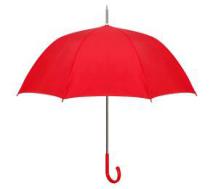   scarf                	伞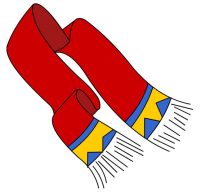 umbrella            	围巾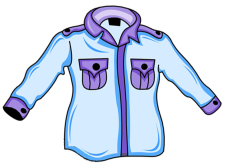 gloves        		衬衫socks               	手套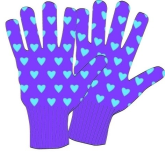 shirt               	袜子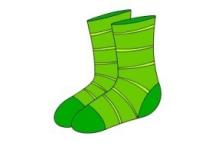 VII. 1. E   		2. D   			3. C    			4. B    		5. AVIII. 1. B   		2. A   			3. B   			4. A    		5. B6. C   			7. B   			8. C    			9. A    		10. C11. C   			12. A    		13. C   			14. A   		15. BIX. 1. √   		2. √    			3. √   		 	4. ×   		5. ×四年级英语（下）Unit 6 Shopping Part B周练卷I~IV 略V. 1. B   		2. A    			3. B   			4. C    		5. CVI. 1. B    		2. A    			3. B    			4. C   		5. C    6. A   			7. A    			8. C    			9. B   		10. BVII. 1. B   		2. A   			3. E  	 		4. D   		5. CVIII. 1. help   	2. nice   		3. much   		4. yuan   	5. takeIX. 1. C    		2. B    			3. A   			4. C   		5. B6. B    			7. A    			8. B   			9. B    		10. CX. 1. √   		2. √    			3. ×   			4. ×   		5. √四年级英语（下）Unit 1 My school形成性练习I~IV 略V. 1. √         2. ×             3. ×             4. √           5. √VI. 1. computer room   		2. music room   		3. library   		4. playground5. teachers’ office   			6. art room（书写略）VII. 1. tiger   	2. water   		3. computer  		 4. dinner   	5. ruler（书写略）VIII. 1. B   		2. B    			3. A   			4. A   		5. BIX. （一）1. √   		2. √   			3. ×   			4. ×   		5. √（二）又大又干净X. 略四年级英语（下）Unit 2 What time is it? 形成性练习I~IV 略V. 1. ×          2. √            3. ×             4. √        5. ×VI. 1. eight o’clock   		2. breakfast   		3. music class   	4. get up5. go home（书写略）VII. 1. bird   		2. nurse   		3. hamburger    	4. girl   		5. birthday（书写略）VIII. 1. B   		2. A   			3. A   			4. C   		5. BIX. 1. one   	2. —What time is it?  —It’s twelve o’clock.3. —What time is it?  —It’s four o’clock.4. —What time is it?  —It’s nine o’clock.5. ten; time for music class（书写略）X. 1. (1) 6:30 a.m.   		(2) have breakfast   	(3) have dinner   	(4) 9:00   2. 结束   3. B 		四年级英语（下）Unit 3 Weather形成性练习I~IV 略V. 1. √   		2. √   			3. √  		 	4. ×   		5. ×VI. 1. sunny   	2. cloudy   		3. windy   		4. rainy   	5. snowy（书写略）VII. 1. ball   		2. wall   		3. car   			4. farm   	5. tallVIII. 1. B   		2. C   			3. C   			4. B   		5. CIX. 1. —What’s the weather like in Sydney?—Is it cold?—No, it isn’t. It’s hot.2. —What’s the weather like in Moscow?—Is it snowy?—Yes, it is.—What’s the weather like today?  —Is it warm?  —No, it isn’t. It’s hot. （书写略）X. 一、1. ×   		2. √   			3. ×   			4. ×   		5. ×二、在春天，天气并不冷，但是多雨。四年级英语（下）Unit 4 At the farm形成性练习I~IV 略V. 1. ×   		2. ×   			3. √  		 	4. ×   		5. √VI. 1. cows   	2. horses  	 	3. tomatoes   	4. hens   	5. sheep（书写略）VII. 1. horse   	2. fork   		3. homework   	4. world  	5. forty（书写略）VIII. 1. B   		2. C   			3. A   			4. C   		5. AIX. 1. —Is this a banana? —Yes, it is.2. —Are these pigs? —No, they aren’t.3. —Are these green beans? —No, they aren’t.4. —Is this a ruler? —Yes, it is.5. —Are these ducks? —No, they aren’t.（书写略）X. 一、1. √   		2. ×   			3. ×   			4. √   		5. √二、They are black and white.四年级英语（下）Unit 5 My clothes形成性练习I~IV 略V. 1. √   		2. ×   			3. ×  		 	4. √   		5. ×VI. 1. pants   	2. dress   		3. skirt   		4. shorts   	5. hat（书写略）VII. 1. C   		2. B   			3. A   			4. B   		5. BVIII. 1. It’s white. 2. No, it isn’t. It’s Amy’s.3. They are pants.4. It’s my father’s.5. No, they aren’t. They are jackets.（书写略）IX. 1. apple   	2. table   		3. toy   		    4. people   	5. uncle （书写略）X. 1. A   		2. B   			3. C   			4. A   		5. C四年级英语（下）Unit 6 Shopping形成性练习I~IV 略V. 1. √   		2. ×   			3. √  		 	4. √   		5. ×VI. 1. horse; sheep					2. library; playground3. carrot; tomato; potato				4. coat; skirt; glove（书写略）VII. 1. park   	2. worker   		3. small   		4. shorts   	5. shirt（书写略）VIII. 1. B   		2. A   			3. C   			4. C   		5. BIX. 1. —How much are the tomatoes? —They are $ 5.2. —How much is the hat? —It is ¥ 20.（书写略）X. 1. rainy; windy		2. new pants   	3. under the   	4. Yes; she does   		5. breakfast（书写略）四年级英语（下）阶段性达标练习题（期中）听力材料I. 1. The boy likes that bird in the tree.       2. My computer is on the desk.   3. Let’s read books quietly in the library.    4. Can I go to the park now?  5. What’s the weather like today?          	II. 1. It’s seven thirty in the evening.2. My sister would like a hamburger.       3. Be careful! The soup is very hot.4. It’s time for me to go home.5. Can I play in the garden today?III. 1. I’m in New York. It’s seven ten in the morning now.2. It’s time for art class. Let’s go to the art room!3. Here’s the world weather. Today it’s sunny and warm in Singapore.4. It’s cloudy. It’s seven degrees to twenty degrees today.5. It’s ten o’clock. It’s time to go to bed.IV. 1. Show me your arm.2. This girl is my friend.3. The ball is under the chair.4. Can I have some rice and fish for dinner?5. Our classroom is on the first floor.参考答案听力部分1-5 ABCBA1-5 BBAAB1-5 BABAC 1. arm  2. girl   3. ball   4. dinner    5. first笔试部分1-5 TTFFF          1. maths; Chinese  playground; gym         sunny; warmgo home; have breakfastLondon; Sydney             VII. 1-5 CABCAVIII. 1-5 CEBDAIX. 一、3-2-5-1-4二、地板三、略四年级英语（下）阶段性达标练习题（期末）听力材料1. These apples are cheap. I’ll buy them.       2. I’d like some milk and bread for breakfast.   3. It’s warm, so I put on my shirt.             4. The second picture on the wall is Mike’s.  5. It’s time for music class. Let’s sing and dance.          	II. 1. It’s seven thirty in the morning. It’s time to get up.2. There is a sheep and a goat on the farm.       3. The juice is cool, but the tea is hot.4. I want to wear my dress and hat for the party.5. This nice scarf is Amy’s.III. 1. This is the library. Please keep quiet.2. It’s cold today. I will wear my sweater.3. B: It’s six thirty. It’s time to do my homework.4. Look at these red tomatoes. They are two point five yuan.5. It will rain. You’d better take an umbrella.IV. 1. Let’s have some bread and water for dinner.2. The girl’s mother is a nurse.3. My short brother wears his shorts today.4. That tall boy likes to play ball.5. A green apple is on the table.参考答案听力部分1-5 ABCBA3-1-5-2-41-5 BACAB1. dinner   2. nurse   3. shorts   4. ball   5. apple笔试部分1. river   2. skirt   3. park   4. story   5. table1-5 BCEDA1-5 BCACC1. This is the gym.It’s time to get up.It’s windy in Beijing.The dress is pretty.This is Amy’s hat.一、1-5 ××××√干净的略